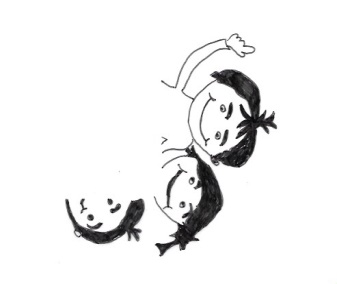 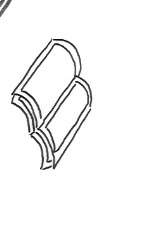 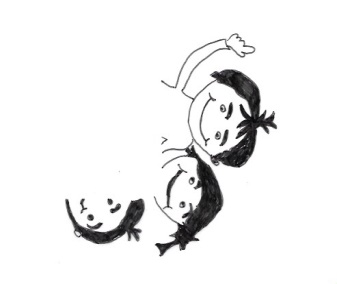 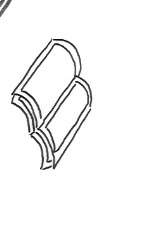 Bekanntgabe des Wahlergebnisses der Klassenelternsprecher im Schuljahr 2022/2023Die am 28.09.2022 an der Grundschule Tiefenbach durchgeführte Wahl der Klassenelternsprecher und ihrer Stellvertreter hatte folgendes Ergebnis:Als Klassenelternsprecher sind gewählt:  (Zweite Zeile: jeweiliger Stellvertreter)Die gewählten Mitglieder haben die Wahl angenommen.Tiefenbach, 28.09.2022                                                              Bernadette Unverzart, SchulleiterinKl.AnredeVornameNameTelefonAnschriftOrt1FrauJohannaBauer-Rötzer09673/914808Michelsthal 1993464 Tiefenbach1FrauMelanieZilk09673/9149566Hannesried 12793464 Tiefenbach2FrauChristinaWeiß09673/9109872Altenried 193492 Treffelstein2FrauKatrinWagner09673/914467Stein 3393464 Tiefenbach3FrauMartinaHutter09673/6729972Am Drachenturm 193492 Treffelstein3FrauBettinaBindl09673/914399Hauptstraße 2693492 Treffelstein4FrauNinaKönigsberger09673/914299Pfarrer-Müllbauer-Str. 793464 Tiefenbach4FrauMariaHöger09673/9140112Waldbadstraße 2093464 Tiefenbach